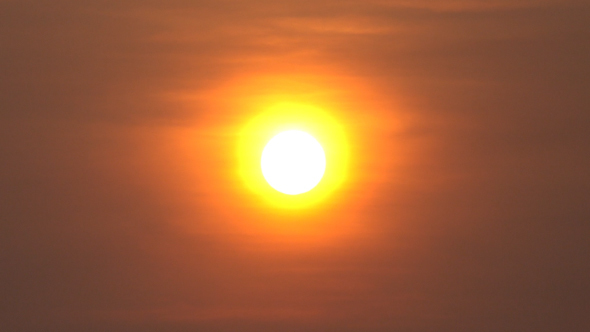 The SunClass DataClass Data – Example KeyAnalyze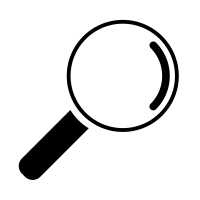 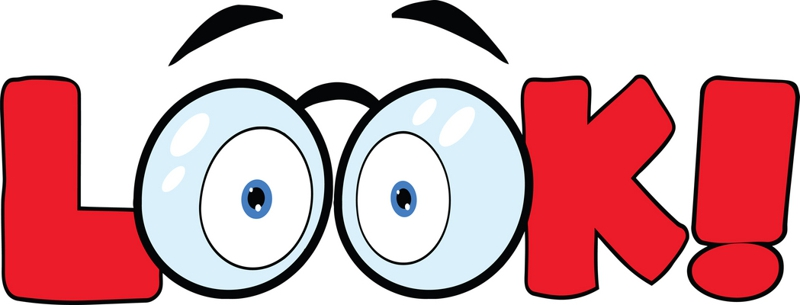 To analyze is to look at closely.Data 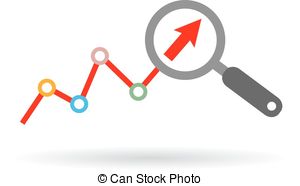 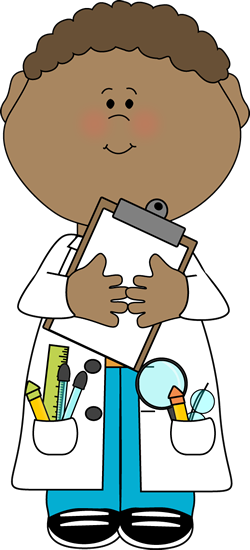 Data is the information we collect from an experiment. Pattern  A pattern is something we notice happens again, something that repeats.Trend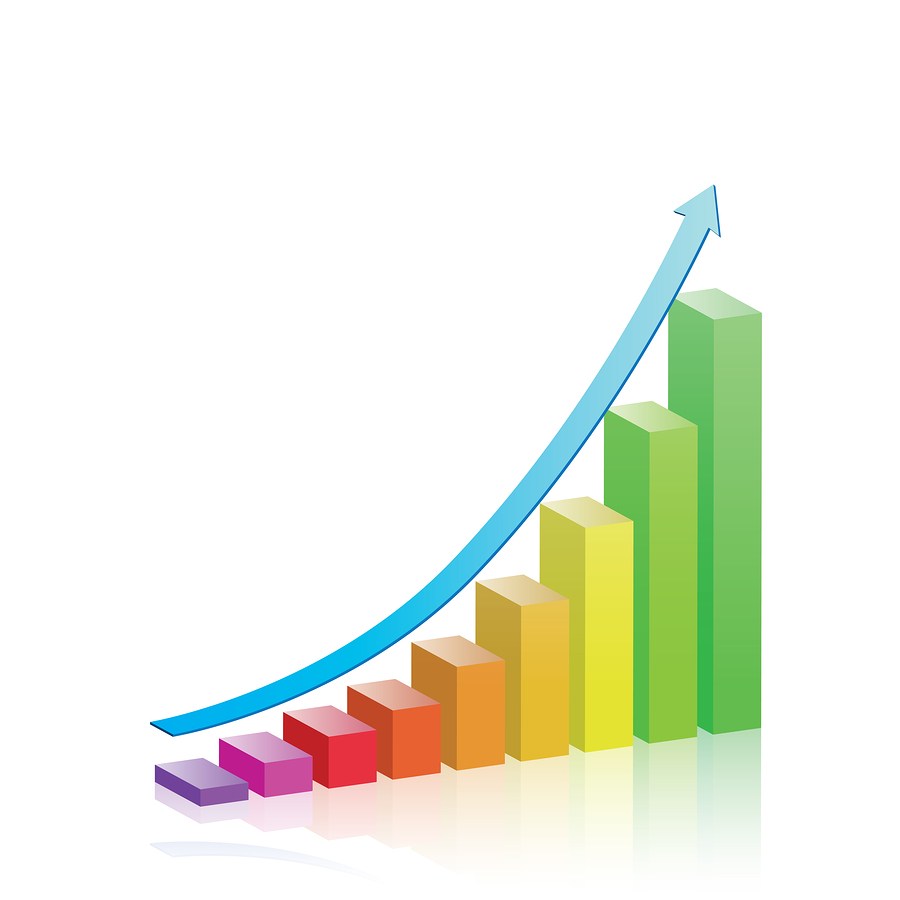 The general direction of how something is changing.System 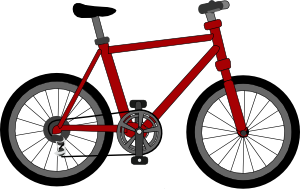 A system is a set of connected things that work together, or parts that form a whole.Prediction 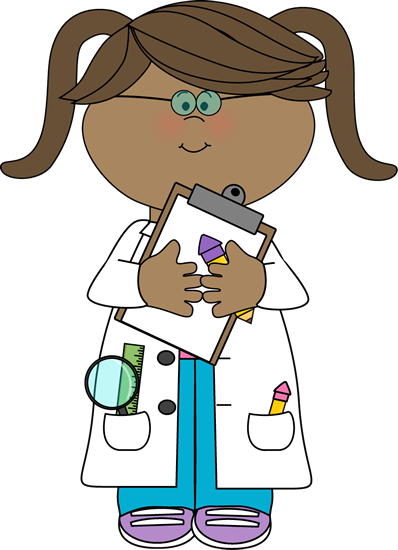 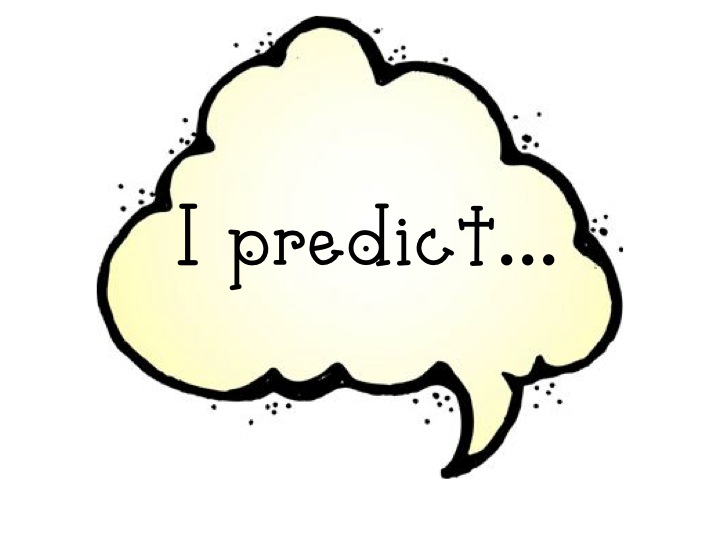 A statement about what we think will happen or might happen in the futureDay:MorningLunchAfternoonShadow DirectionShadow LengthShadow DarknessDay:MorningLunchAfternoonShadow DirectionShadow LengthShadow DarknessDay:MorningLunchAfternoonShadow DirectionShadow LengthShadow DarknessSun LocationDay:MorningLunchAfternoonShadow DirectionShadow LengthShadow DarknessSun Location Day: 1MorningLunchAfternoonShadow DirectionWestNorthEastShadow LengthLongShortLongShadow DarknessDarkDarkDarkDay: 2MorningLunchAfternoonShadow DirectionWestNorthEastShadow LengthLongShortLongShadow DarknessDarkDarkDarkDay: 3MorningLunchAfternoonShadow DirectionWestNorthEastShadow LengthLongShortLongShadow DarknessDarkDarkDarkSun LocationEast and lowNorth and highWest and lowDay: 4MorningLunchAfternoonShadow DirectionWestNorthEastShadow LengthLongShortLongShadow DarknessDarkDarkDarkSun Location East and lowNorth and highWest and low